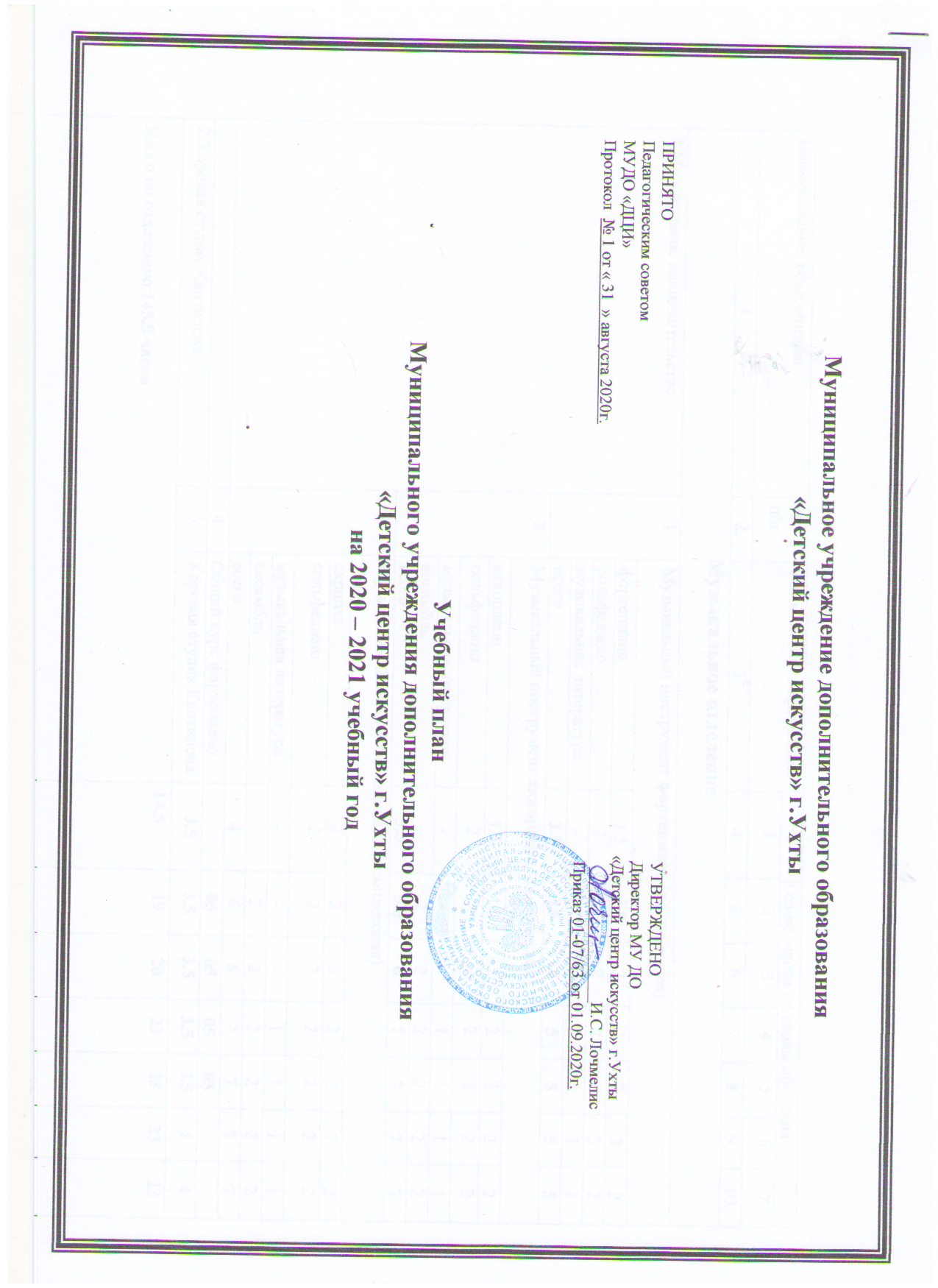 Пояснительная записка к учебному плануМуниципального учреждения дополнительного образования«Детский центр искусств» г.Ухтына 2020-2021 учебный год1. Учебный план для МУДО «ДЦИ» г.Ухты– нормативный акт, устанавливающий перечень образовательных программ и объем учебного времени, отводимого на изучение по учебным годам.Муниципальное  учреждение дополнительного образования «Детский центр искусств» г.Ухты по типуявляется учреждением дополнительного образования детей и в соответствии с лицензией, выданной на право осуществления образовательной деятельности, реализует дополнительные общеобразовательные программы.В соответствии с видом учреждения «Детский центр искусств» – образовательная деятельность осуществляется по дополнительным общеобразовательным программам 2 направленностей (художественной и социально-педагогической).Учебный план направлен на реализацию дополнительных общеобразовательных общеразвивающих программ, способствующих развитию творческих способностей учащихся, удовлетворению индивидуальных потребностей личности в интеллектуальном, художественно-эстетическом, и нравственном развитии.Учебный план составлен на основе дополнительных общеобразовательных –дополнительных общеразвивающих программ, утвержденных приказом директора МУДО «ДЦИ» и штатного расписания учреждения.2. Учебный план обеспечивает решение следующих задач:- организацию учебно-воспитательного процесса, стимулирующего развитие природных склонностей и творческих способностей детей, обеспечивающих самопознание, самообразование и самореализацию личности.- обеспечение современного качества дополнительного образования в интересах формирования духовно богатой, физически здоровой, социально активной творческой личности.- обеспечение непрерывности, цикличности условий учебно-воспитательного процесса.- повышение уровня теоретических и практических знаний и умений учащихся.- совершенствование содержания, организационных форм, методов и технологий дополнительного образования.- развитие коммуникативных и интеллектуальных способностей учащихся, лидерских качеств.- обеспечение эффективности профилактики асоциального поведения детей и подростков, детской беспризорности, правонарушений за счёт максимальной занятости учащихся.Учебный план отражает образовательную деятельность, основанную на социальном заказе государства, муниципалитета, родителей, учащихся, учитывающую интересы и индивидуальные особенности детей от 5 до 18 лет. В 2020-2021 учебном году в учреждении реализуются 15 дополнительных общеобразовательных программ художественной и социально-педагогической направленности. Из них – 5 модульных, 4 –комплексных, 1- краткосрочная.Содержание программ обеспечивает подготовку учащихся в соответствии с их образовательными и жизненными потребностями. Программы разработаны с учетом различных возрастных категорий учащихся. Каждая из образовательных программ способствует достижению ребенком определенного уровня образованности – от простой информированности и эрудиции к функциональной грамотности и компетентности.3.Продолжительность учебного года для групп 2 – 7 года обучения   -  34 учебных недели.Для групп первого года обучения   –  33 учебных недели.Занятия в группах первого года обучения начинаются со 2-й учебной недели.Продолжительность занятия - для учащихся дошкольного отделения – 35 минут.Продолжительность занятия   для учащихся 1-7 года обучения -  40 минут.Для учащихся 1 класса в течение 1 четверти – 35минут, со 2 четверти -40 минут.	Занятия могут проводиться парами (по 2 урока) с перерывом.Продолжительность перемен между занятиями составляет 10 минут.Краткосрочная программа Музыкальная мозаика реализуется с 01.06.20г. по 02.07.20. на базе летнего лагеря МОУ «СОШ№20».Продолжительность каникулярного времени в течение учебного года определяется Годовым календарным учебным графиком и составляет - 30 календарных дней. 4.Учебный план МУДО «ДЦИ» ориентирован на различные сроки освоения образовательных программ:-музыкальное отделение -  5 - 7 лет;-хореографическое отделение -   5 лет;-общеэстетическое отделение – от 1 до 5 лет;-  дошкольное отделение -  1 год.5.Наполняемость групп по образовательным программам: 6.Помимо указанных в учебном плане педагогических часов предусматриваются концертмейстерские часы для проведения занятий по образовательным программам/ предметам: Хоровая студия Кантилена, Ансамбль танца (Морозко, Забава), Школьный вальс, Скрипка, Ансамбль скрипачей -  в размере 100 % часов, предусмотренных учебным планом по перечисленным образовательным программам.7.Образовательные программы Музыкальный инструмент Фортепиано, Общий курс фортепиано, Аккордеон, Скрипка предусматривают организацию учебного процесса в виде индивидуальных занятий.8. Обеспечение кадрами и материально-техническая оснащенность учреждения соответствует уровню, необходимому для реализации учебного плана.Наименование  объединения№п/пНаименование программыКол-во  часов по годам обученияКол-во  часов по годам обученияКол-во  часов по годам обученияКол-во  часов по годам обученияКол-во  часов по годам обученияКол-во  часов по годам обученияКол-во  часов по годам обученияКол-во  часов по годам обученияКол-во  часов по годам обученияКол-во  часов по годам обученияКол-во  часов по годам обученияНаименование  объединения№п/пНаименование программы123445566771.2.3.4.5.6.7.7.8.8.9.9.10.10.Музыкальное отделениеМузыкальное отделениеМузыкальное отделениеМузыкальное отделениеМузыкальное отделениеМузыкальное отделениеМузыкальное отделениеМузыкальное отделениеМузыкальное отделениеМузыкальное отделениеМузыкальное отделениеМузыкальное отделениеМузыкальное отделениеМузыкальное отделение1.Музыкальное исполнительство1Музыкальный инструмент фортепиано (комплексная)Музыкальный инструмент фортепиано (комплексная)Музыкальный инструмент фортепиано (комплексная)Музыкальный инструмент фортепиано (комплексная)Музыкальный инструмент фортепиано (комплексная)Музыкальный инструмент фортепиано (комплексная)Музыкальный инструмент фортепиано (комплексная)Музыкальный инструмент фортепиано (комплексная)Музыкальный инструмент фортепиано (комплексная)Музыкальный инструмент фортепиано (комплексная)Музыкальный инструмент фортепиано (комплексная)Музыкальный инструмент фортепиано (комплексная)1.Музыкальное исполнительство1фортепиано1.51.52222222221.Музыкальное исполнительство1сольфеджио222222222221.Музыкальное исполнительство1музыкальная литература---111111111.Музыкальное исполнительство1всего3.53.54555555551.Музыкальное исполнительство2Музыкальный инструмент аккордеон (комплексная)Музыкальный инструмент аккордеон (комплексная)Музыкальный инструмент аккордеон (комплексная)Музыкальный инструмент аккордеон (комплексная)Музыкальный инструмент аккордеон (комплексная)Музыкальный инструмент аккордеон (комплексная)Музыкальный инструмент аккордеон (комплексная)Музыкальный инструмент аккордеон (комплексная)Музыкальный инструмент аккордеон (комплексная)Музыкальный инструмент аккордеон (комплексная)Музыкальный инструмент аккордеон (комплексная)Музыкальный инструмент аккордеон (комплексная)1.Музыкальное исполнительство2аккордеон1.51.52222222221.Музыкальное исполнительство2сольфеджио222222222221.Музыкальное исполнительство2музыкальная литература---111111111.Музыкальное исполнительство2ансамбль-22222222221.Музыкальное исполнительство2всего3.55.56777777771.Музыкальное исполнительство3Музыкальный инструмент скрипка (комплексная)Музыкальный инструмент скрипка (комплексная)Музыкальный инструмент скрипка (комплексная)Музыкальный инструмент скрипка (комплексная)Музыкальный инструмент скрипка (комплексная)Музыкальный инструмент скрипка (комплексная)Музыкальный инструмент скрипка (комплексная)Музыкальный инструмент скрипка (комплексная)Музыкальный инструмент скрипка (комплексная)Музыкальный инструмент скрипка (комплексная)Музыкальный инструмент скрипка (комплексная)Музыкальный инструмент скрипка (комплексная)1.Музыкальное исполнительство3скрипка222222222221.Музыкальное исполнительство3сольфеджио       222222222221.Музыкальное исполнительство3музыкальная литература---111111111.Музыкальное исполнительство3ансамбль-22222222221.Музыкальное исполнительство3всего466777777774Общий курс фортепиано0505050505052.Хоровая студия Кантилена5Хоровая студия Кантилена3.53.53.53.53.53.53.54444Итого по отделению:145.5 часоИтого по отделению:145.5 часоИтого по отделению:145.5 часо14.519202323232323232323Хореографическое отделениеХореографическое отделениеХореографическое отделениеХореографическое отделениеХореографическое отделениеХореографическое отделениеХореографическое отделениеХореографическое отделениеХореографическое отделениеХореографическое отделениеХореографическое отделениеХореографическое отделениеХореографическое отделениеХореографическое отделение3.  Ансамбль    танца  Морозко6Ансамбль танца  Морозко  (модульная)Ансамбль танца  Морозко  (модульная)Ансамбль танца  Морозко  (модульная)Ансамбль танца  Морозко  (модульная)Ансамбль танца  Морозко  (модульная)Ансамбль танца  Морозко  (модульная)Ансамбль танца  Морозко  (модульная)Ансамбль танца  Морозко  (модульная)Ансамбль танца  Морозко  (модульная)Ансамбль танца  Морозко  (модульная)Ансамбль танца  Морозко  (модульная)Ансамбль танца  Морозко  (модульная)3.  Ансамбль    танца  Морозко6Партерная гимнастика2----------3.  Ансамбль    танца  Морозко6Ансамбль танца Морозко46888877---3.  Ансамбль    танца  Морозко6История народного танца------11---3.  Ансамбль    танца  Морозко6Всего:66888888---4.Ансамбль танца Забава7Ансамбль    танца  Забава  (модульная)Ансамбль    танца  Забава  (модульная)Ансамбль    танца  Забава  (модульная)Ансамбль    танца  Забава  (модульная)Ансамбль    танца  Забава  (модульная)Ансамбль    танца  Забава  (модульная)Ансамбль    танца  Забава  (модульная)Ансамбль    танца  Забава  (модульная)Ансамбль    танца  Забава  (модульная)Ансамбль    танца  Забава  (модульная)Ансамбль    танца  Забава  (модульная)Ансамбль    танца  Забава  (модульная)4.Ансамбль танца Забава7Классический танец422222---4.Ансамбль танца Забава7Народно-сценический танец-2223344---4.Ансамбль танца Забава7Подготовка концертных номеров22443333---4.Ансамбль танца Забава7Подготовка эстрадных танцев114.Ансамбль танца Забава7Всего:66888888---4.Ансамбль современного танца «Paradise»8Современный танец  Хип – хоп66888888---5.Студия «Вальс»9Школьный вальс2----------Итого по отделению:110 часовИтого по отделению:110 часовИтого по отделению:110 часов20182424442424---Общеэстетическое отделениеОбщеэстетическое отделениеОбщеэстетическое отделениеОбщеэстетическое отделениеОбщеэстетическое отделениеОбщеэстетическое отделениеОбщеэстетическое отделениеОбщеэстетическое отделениеОбщеэстетическое отделениеОбщеэстетическое отделениеОбщеэстетическое отделениеОбщеэстетическое отделениеОбщеэстетическое отделениеОбщеэстетическое отделение6.Изо-студия  «Палитра»10Изобразительное искусство223333-----7.Театральная студия Маска11Театральная студия455555-----7.Театральная студия Маска12Конферанс.Основы ведения мероприятий4----------8.Клуб развития личности   13Выскажись (1-4 кл)4.54.54.54.54.54.5-----8.Клуб развития личности  14Поговорим (5-9 кл)4.566666--Итого:73.5 часаИтого:73.5 часаИтого:73.5 часа1917.518.518.518.518.5-----Дошкольное отделениеДошкольное отделениеДошкольное отделениеДошкольное отделениеДошкольное отделениеДошкольное отделениеДошкольное отделениеДошкольное отделениеДошкольное отделениеДошкольное отделениеДошкольное отделениеДошкольное отделениеДошкольное отделениеДошкольное отделение10. Студия «Дошколенок»15Тоника (комплексная)Тоника (комплексная)Тоника (комплексная)Тоника (комплексная)Тоника (комплексная)Тоника (комплексная)Тоника (комплексная)Тоника (комплексная)Тоника (комплексная)Тоника (комплексная)Тоника (комплексная)Тоника (комплексная)10. Студия «Дошколенок»15Занимательное сольфеджио2----------10. Студия «Дошколенок»15Соловушка2----------Итого:4часаИтого:4часаИтого:4часа4----------Итого по УП: 333 часа57.554.562.565.565.5474723232323№п/пОбразовательная программаКоличественный состав группСрок освоения (лет)Категория обучающихся (возраст)1.Музыкальный инструмент фортепианоПредметы:7-151.Фортепиано Индивидуально5/ 77-151.Сольфеджио до12 человек5/77-151.Музыкальная литература до12 человек2/47-152.Музыкальный инструмент аккордеонПредметы:7-152.АккордеонИндивидуально5/77-152.Сольфеджиодо12 человек5/77-152.Музыкальная литературадо12 человек47-152.Ансамбль аккордеонистов2-8 человек37-153.Музыкальный инструмент скрипкаПредметы:7-153.СкрипкаИндивидуально5/77-153.Сольфеджиодо12 человек5/77-153.Музыкальная литературадо12 человек47-153.Ансамбль скрипачейот 3 человек и более67-154Общий курс фортепианоиндивидуально48-125.Хоровая студия Кантиленадо 15 человек5/77-186.Ансамбль танца  Морозко12-14 человек57-127.Ансамбль танца  Забава12-14 человек57-128.Современный танец Хип хоп12-14 человек57-129.Школьный вальс12-14 человек111-1810.Изобразительное искусстводо 15 человек47-1111.Театральная студиядо 10 человек49-1512.Конферанс. Основы ведения массовых мероприятий.до 8 человек113-1813.Выскажись! (англ.язык 1-4 кл)до 12 человек47-1514Поговорим (англ.яз. (5-9 кл)до 12 человек411-1515Тоникадо 10 человек15-7